Тема: Розв’язання задач. Повна ймовірність. Формули Баєса.        Формула повної ймовірності.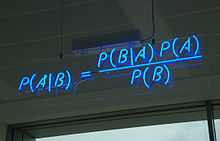              Нехай потрібно визначити ймовірність деякої події А, яка може статися разом з однією з подій Н1, Н2, Н3, ..., Нn, які є незалежними. Ці події будуть називатися гіпотезами. У цьому випадку ймовірність події А обчислюється як сума добутків ймовірності кожної гіпотези на умовну ймовірність подій при цій гіпотезі:Ця формула називається формулою повної ймовірності.Приклад 1. Є 3 однакові на вигляд урни: у першій урні 2 білих і 1 чорна кульки; в другій урні 3 білих і 1 чорна; в третій - 2 білих і 2 чорних кульки. Хтось вибирає навмання одну з урн і вибирає з неї кульку. Знайти ймовірність того, що ця кулька - біла. Розв’язання: Розглянемо три гіпотези:Н1 - обрана 1 урна;Н2 - обрана 2 урна;Н3 - обрана 3 урна.      Р (Н1) = Р (Н2) = Р (Н3) =Умовні ймовірності події А при цих гіпотезах:     Р (А | Н1) =  ;    Р (А | Н2) =  ;    Р (А|Н3 ) =  ;      Р (А) =   .  Приклад 2. Пластмасові вироби виготовляються на трьох пресах. Перший прес виробляє - 50% всіх виробів, другий - 30% і третій - 20%.    При цьому перший прес дає 0,025% браку, другий - 0,02%, а третій - 0,015%.  Знайдіть ймовірність того, що навмання взятий зі складу вироб відповідає стандарту.    Розв’язання: Н1- поява виробів з 1 преса;Н2 - поява виробів з 2 преса;Н3 - поява виробів з 3 преса.  А - відповідає стандарту.P(Н1) = 0,5; P(Н2) = 0,3; P(Н3) = 0,2.P(A|H1) = 0,975; P(A|H2) = 0,98; P(A|H3) = 0,985. Формула Баєса.        |У теорії ймовірностей та статистиці теорема Баєса описує ймовірність події, спираючись на обставини, що могли би бути пов'язані з цією подією. Теорему Баєса названо на честь англійського математика і пресвітеріанського священника Томаса Баєса (1701–1761). Деффріс писав, що теорема Баєса «є для теорії ймовірностей тим, чим теорема Піфагора є для геометрії». Якщо подія А сталася, то можна обчислити умовну ймовірність того, що разом з подією А здійснилася гіпотеза Нi:Приклади використання формули Баєса.Приклад 3. На підприємстві виготовляються вироби певного виду на трьох поточних лініях. На 1 лінії виробляється 20% виробів від усього обсягу їх виробництва, на 2 - 30%, на 3 - 50%. Кожна лінія характеризується відповідно наступними відсотками браку: 5%, 2%, 3%. Навмання взятий виріб виявився бракованим. Яка ймовірність того, що він зроблений на першій лінії?Розв’язанняНi - виріб зроблений на i-тій лінії.P(Н1) = 0,2; P(Н2) = 0,3; P(Н3) = 0,5.А - виріб виявився бракованим.P(A|H1) = 0,05; P(A|H2) = 0,02; P(A|H3) = 0,03. За  формулою Баєса:Приклад 4. У групі з 10 студентів, які прийшли на іспит, 3 підготовлені відмінно, 4 - добре, 2 - задовільно і 1 – погано. Є 20 питань, причому: відмінно підготовлений студент може відповісти на всі питання, добре підготовлений - на 16, задовільно підготовлений - на 10 і погано підготовлений - на 5.  Викликаний навмання студент, відповів на три заданих йому випадковим чином питання. Знайти ймовірність того, що цей студент погано підготовлений і йому просто пощастило з питаннями.Розв’язанняА - випадково обраний студент відповів на всі питання, які дісталися йому. Н1– студент підготовлений відмінно, P(Н1) = 0,3Н2 – студент підготовлений добре, P(Н2) = 0,4Н3 – студент підготовлений задовільно, P(Н3) = 0,2Н4– студент погано підготовлений, P(Н4) = 0,1.P(A|H1) =1; P(A|H2) =  По формуле Бейеса:Домашнє завдання. Вся продукція заводу виробляється на трьох станках. На ці три станки приходяться 20%, 30% та 50% продукції відповідно. Частка бракованих виробів є такою: 5% для першого станка, 3% для другого станка та 1% для третього. Якщо виріб, вибраний навмання із загального обсягу продукції, виявився бракованим, то якою є ймовірність того, що його було зроблено на третьому станку?